«УТВЕРЖДАЮ»_______________________ДЖКХ мэрии___________________________________«___»__________20__ г.Схема организации движения и ограждения места производства работ на полосе движения двухполосной дороги с пропуском транспортных средств 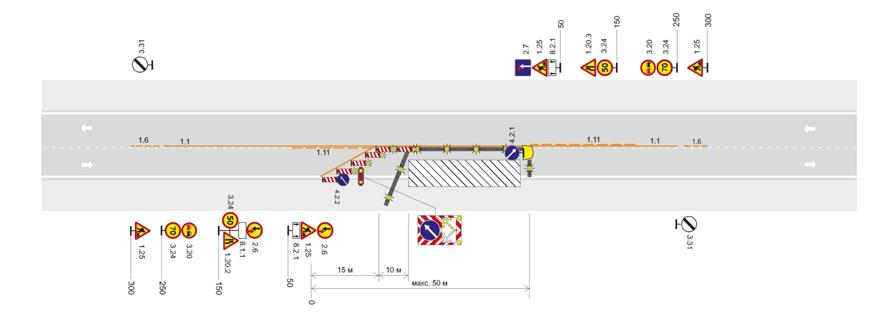 в обоих направлениях по свободной полосеНазвание организацииНазвание организацииНазвание объектаНазвание объектаВид и характер дорожных работВид и характер дорожных работСроки исполнения работСроки исполнения работОтветственный за проведение дорожных работОтветственный за проведение дорожных работСоставитель схемы:    должность                                                   фамилия                                               телефонСоставитель схемы:    должность                                                   фамилия                                               телефон